L A V R I S     T O U R SΛ.ΑΛΙΜΟΥ 92-ΑΡΓΥΡΟΥΠΟΛΗΤΗΛ.210-9929747  FAX.210-9927190Email..lavris.tours@yahoo.gr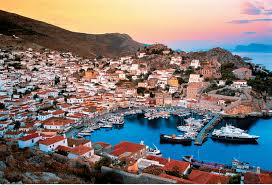 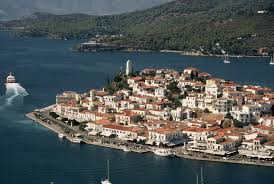 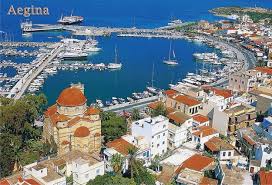 ΗΜΕΡΗΣΙΑ  ΚΡΟΥΑΖΙΕΡΑ 3 ΝΗΣΙΑ                                               ΠΟΡΟ – ΥΔΡΑ – ΑΙΓΙΝΑΤιμή   έκπληξη                                          ΠΡΟΓΡΑΜΜΑ  ΚΡΟΥΑΖΙΕΡΑΣΑναχώρηση 08.00 από το ΦΑΛΗΡΟ - (ΤΡΟΚΑΝΤΕΡΟ). Άφιξη  στην ΥΔΡΑ. Επίσκεψη στο νησί 1 ώρα. Αναχώρηση με προορισμό τον  ΠΟΡΟ. Παραμονή στο νησί 1 ώρα. Αναχώρηση για την   ΑΙΓΙΝΑ   όπου στη διάρκεια του ταξιδιούέχουμε το μεσημεριανό μας γεύμα  σε πλούσιο μπουφέ με ζωντανήμουσική και τραγούδια.Άφιξη στην ΑΙΓΙΝΑ. Παραμονή στο νησί 2 ώρες.Ευκαιρία για μπάνιο ή προαιρετική εκδρομή στον ΑΓΙΟ ΝΕΚΤΑΡΙΟ.Αναχώρηση και επιστροφή στο ΤΡΟΚΑΝΤΕΡΟ  στις 20.00 μμ.   ΑΝΑΧΩΡΗΣΕΙΣ  ΜΕ ΠΟΥΛΜΑΝ ΑΠΟ  ΠΕΙΡΑΙΑ ,ΑΘΗΝΑ , ΓΛΥΦΑΔΑΣΥΜΠΕΡΙΛΑΜΒΑΝΕΙ*ΚΡΟΥΑΖΙΕΡΑ*ΜΕΣΗΜΕΡΙΑΝΟ ΓΕΥΜΑ* ΖΩΝΤΑΝΗ ΜΟΥΣΙΚΗ ΜΕ ΦΟΛΚΛΟΡΙΚΟ ΠΡΟΓΡΑΜΜΑ ΚΑΙ ΧΟΡΟΔΕΝ ΣΥΜΠΕΡΙΛΑΜΒΑΝΕΙ*ΕΙΣΟΔΟΥΣ ΣΕ ΜΟΥΣΕΙΑ-ΑΡΧΑΙΟΛΟΓΙΚΟΥΣ ΧΩΡΟΥΣ*ΜΕΤΑΦΟΡΑ  ΜΕ ΠΟΥΛΜΑΝ *ΠΡΟΑΙΡΕΤΙΚΗ ΕΚΔΡΟΜΗ ΣΤΟΝ ΑΓΙΟ ΝΕΚΤΑΡΙΟ